KUPNÍ SMLOUVA č. 2022/III.Q/109uzavřená podle § 2079 a násl. zák. č. 89/2012 Sb., občanského zákoníku, v platném zněníSmluvní strany:Lesy města Dvůr Králové nad Labem s.r.o.sídlo: Raisova 2824, Dvůr Králové nad Labem, okres Trutnov, PSČ 544 01IČ: 27553884zapsaná v obchodním rejstříku vedeném Krajským soudem v Hradci Králové, oddíl C, vložka 25764 zastoupená: Bc. Petrem Kupským, jednatelemDIČ: CZ27553884vbankovní spojení: Československá obchodní banka, a.s.číslo účtu: 226038589/0300telefon: 605 746 276, e-mail:	skupsky@lesvdvur.czdále jen prodávající na straně jedné,aJavořice, a.s.sídlo: Ptenský Dvorek 100, Ptení, okres Prostějov, PSČ 798 43IČ: 63492202zapsaná v obchodním rejstříku vedeném Krajským soudem v Brně, oddíl B, vložka 1825zastoupená: Ing. Romanem Jakubcem, na základě pověření ze dne 30.3.2016DIČ: CZ63492202bankovní spojení: Komerční banka, a.s.číslo účtu: 19-2132300207/0100telefon: 739 539 902, fax: 582 319 207, e-mail: roman.iakubec@pila-iavorice.czdále jen kupující na straně druhé,uzavřely níže uvedeného dne, měsíce a roku tutokupní smlouvu:I.Účel smlouvyÚčelem této smlouvy je specifikovat podmínky pro prodej a nákup dříví mezi prodávajícím a kupujícím a to v rozsahu a za podmínek sjednaných touto kupní smlouvou.Prodávající se zavazuje dodat kupujícímu dříví v množství a dle sortimentní specifikace uvedené níže v této kupní smlouvě a převést na kupujícího vlastnické právo k tomuto dříví. Kupující se zavazuje toto dříví převzít a zaplatit za něj dohodnutou kupní cenu.II.Předmět smlouvyDříví bude prodávajícím kupujícímu dodáno v několika dodávkách. Dodací a reklamační podmínky dané touto smlouvou se vztahují na jednotlivé dodávky, pokud není v této smlouvě uvedeno jinak.Jakost a výrobní provedení dříví jsou uvedeny v technické specifikaci, která je přílohou č. 1 této kupní smlouvy.Pokud dodavatel vlastní certifikát PEFC, resp. FSC bude kupující prodeje na fakturách označovat jako PEFC, resp. FSC certifikované v souladu s příslušnými technickými dokumenty certifikace (PEFC: CFCS 2002:2020 pro CoC (odst. 7.1.3) nebo CFCS 1003:2011 pro TUH (odst. 6.1.2c), resp. FSC: FSC-STD-40-004 (kap. 5)).Prodávající prohlašuje podle nejlepšího vědomí, že:dodaná surovina nepochází z kontroverzních zdrojů dle TD CFCS 2002:2020 a jeho novelysurovina není zatížena žádnými břemeny či právy třetích osobsurovina pochází z regionu: Česká republikaprovedl ověření původu uvedených v předchozích bodech (v případě, že dříví nepochází z těžby z vlastního lesa)V případě, že dodávky budou kupujícím vyhodnoceny jako vysoce rizikové dle TD CFCS 2002:2020 a jeho novely, prodávající se zavazuje:zabezpečit kupujícímu potřebné informace k identifikaci místa původu dřevní suroviny a celého dodavatelského řetězce, který se vztahuje k vysoce rizikové dodávce. Informace musí umožnit kontrolu dle následujícího boduumožnit kupujícímu provedení kontroly činnosti prodávajícího druhou nebo třetí stranou jako i činnosti předchozích dodavatelů v řetězciIII.Objem plněníKupní smlouva se uzavírá na objem dříví xx  m3.Prodávající se zavazuje k rovnoměrnému plnění dodávek dříví v rámci doby platnosti smlouvy.Kupující se zavazuje dodávané dříví rovnoměrně odebírat.Smluvní strany jsou po vzájemné dohodě oprávněni krátit nebo navýšit smluvní objem dříví až o 10%.IV.Kupní cenaKupní cena se sjednává dohodou a je uvedena u jednotlivých sortimentů dříví v ceníku, který je přílohou č. 2 této kupní smlouvy. Kupní ceny jsou platné minimálně do 31.7.2022.Z důvodu ekonomické nejistoty způsobené trhem s řezivem si po uvedeném datu kupující vyhrazuje právo iniciovat jednání o změně kupních cen.Strany se dohodly, že pokles kurzu CZK/EUR pod hodnotu 24,00 CZK/EUR podle denního kurzu střed vyhlašovaného Českou národní bankou se považuje za podstatnou změnu okolností, která zakládá zvlášť hrubý nepoměr znevýhodněním kupujícího neúměrným zvýšením nákladů plnění ve smyslu ustanovení § 1765 odst. 1 občanského zákoníku. Pokud nastane podstatná změna okolností podle předchozí věty, může kterákoliv ze smluvních stran vyzvat druhou smluvní stranu k obnovení jednání o smlouvě a strany se zavazují, že začnou jednat o cenovém dodatku k této kupní smlouvě, v němž bude pokles kurzu promítnut do snížení cen nakupované dřevní suroviny. Pokud se smluvní strany v takovém případě nedohodnou na uzavření smlouvy (dodatku) o snížení kupní ceny ve lhůtě 14 dnů od učinění výzvy k zahájení jednání, pak může kterákoliv ze smluvních stran od smlouvy odstoupit.V případě snížení cen dříví na trhu o více než 10% se smluvní strany zavazují, že podepíší dodatek k této kupní smlouvě, v němž budou uvedené kupní ceny upraveny.V.Platební podmínky, fakturaceDohodnuté ceny jsou stanoveny na skladě prodávajícího EXW (dle INCOTERMS 2010) Dvůr Králové nad Labem.Splatnost kupní ceny je 30 dnů od data uskutečnění zdanitelného plnění (DUZP) pokud není určeno jinak. DUZP se rozumí vždy datum 10., 20., 30. /31./ nebo poslední den v měsíci. V případě prodlení kupujícího s placením kupní ceny nebo její části má prodávající právo požadovat na něm úrok z prodlení ve výši 0,05% za každý započatý den prodlení.Fakturace bude prováděna vždy dekádně s DUZP 10., 20., 30. /31./ nebo posledního dne v měsíci.Kupující na základě výsledků elektronické přejímky dříví vystaví faktury - daňové doklady jménem prodávajícího. Prodávající prohlašuje, že tyto faktury - daňové doklady, považuje za jím vystavené a doručené kupujícímu.Pro účely vystavování faktur se sjednává fakturační řada 22011001 	 22126999. Číslo samofakturyvystavené kupujícím je evidenčním číslem dokladu, které vstupuje do kontrolního hlášení a je zasílané na finanční úřad.Smluvní strany se dohodly, že faktury či jiné daňové doklady budou zasílány v elektronické podobě elektronickou poštou (e-mailem) na adresy kuDskv@lesvdvur.cz, vondrousova@lesvdvur.cz. Prodávající souhlasí s tím, že faktura je považována za doručenou prodávajícímu dnem, kdy ji kupující odešle v elektronické podobě na uvedené e-mailové adresy. Faktury v papírové podobě zasílány nebudou.VI.Doba plněníTato smlouva se uzavírá na dobu určitou - od 1.7.2022 do 30.9.2022.Prodávající má právo dohodnout s kupujícím náhradní termín plnění v případě působení vyšší moci.VII.Dodání zboží, převzetí zboží, dopravaZpůsob dodání: vagonovou, popř. silniční nákladní dopravou. Příjem dříví je nepřetržitý s výjimkou odstávek při CZD.Dopravu zajišťuje i hradí kupující. Po předchozí dohodě zajišťuje nakládku vagonu prodávající a kupující hradí prodávajícímu vagónování ve výši xxx,- Kč/m3.Strany se dohodly, že povinnost označit zboží ve smyslu § 2091 odst. 2 občanského zákoníku je splněna řádným vyplněním přepravních a dodacích listin, které zboží provázejí.Místem přejímky - tj. předání a převzetí zboží - je sklad kupujícího, areál pilařského provozu Javořice, a.s.Způsob přejímky: elektronická, stanovení kvality a objemu dříví kupujícím.Přejímku provádí: pila Javořice, a.s. Vedoucí příjmu hmoty p. Roman Petr, GSM 724 110 425.VIII.Přechod nebezpečí škody na zbožíNebezpečí škody na zboží přechází na kupujícího v době, kdy převezme zboží od prodávajícího.IX.PřejímkaElektronickou přejímku dříví je kupující povinen dokončit do 14 dnů od převzetí dříví. Pokud nebude výsledek přejímky prodávajícímu oznámen do konce uvedené lhůty, má se za to, že dodávka, u které nebyla tato přejímka dokončena, se považuje za převzatou bez jakýchkoliv vad a v deklarovaném množství a prodávající je oprávněn fakturovat konsignované množství a kvalitu dříví. Pokud nebude výsledek přejímky prodávajícímu oznámen ani ve lhůtě 21 dnů od převzetí dříví kupujícím, ztrácí kupující nárok na dorovnání rozdílu hodnoty konsignovaného dříví a hodnoty dříví dle výsledku elektronické přejímky.V případě zjištěných vad dříví, které kupující oznámil prodávajícímu postupem podle předchozího odstavce, přísluší kupujícímu práva uvedená v ust. § 2106 odst. 1 občanského zákoníku, přičemž platí, že kupující může zvolit příslušné právo i následně po oznámení vad a volbu svého práva dodatečně změnit.
Odstoupení od smlouvy
Ukončení smlouvy a smluvní sankcePlatnost a účinnost této smlouvy končí uplynutím doby, na kterou byla sjednána. Tuto smlouvu je dále možné ukončit dohodou smluvních stran nebo odstoupením od ní.Smluvní strany se dohodly na vyloučení zákonné úpravy důvodů k odstoupení a dohodly se na následujícím:Prodávající má právo od této smlouvy odstoupit z důvodů uvedených v této smlouvě a dále:pokud je kupující opakovaně v prodlení s placením kupní ceny nebo její části po dobu delší než 30 dnů a nesjedná nápravu ani ve lhůtě dodatečně mu k tomu prodávajícím poskytnuté.Kupující má právo od této smlouvy odstoupit z důvodů uvedených v této smlouvě a dále: pokud je prodávající v prodlení s dodáním zboží po dobu delší než 30 dnů.Obě strany mají právo od této smlouvy odstoupit v případě závažných nesouladů při přejímkách zboží - spory o kvalitu a množství zboží.Jelikož smlouva zavazuje k postupnému dílčímu plnění a již přijatá plnění mají pro obě strany význam, mohou strany od smlouvy odstoupit podle ust. § 2004 občanského zákoníku jen s účinky do budoucna.Odstoupením od této smlouvy nejsou dotčena práva stran na náhradu škody, úroků z prodlení či smluvní pokutu založená ustanoveními této smlouvy, s výjimkami v této smlouvě uvedenými.XI.Jiná ujednáníProdávající se zavazuje předat kupujícímu veškeré doklady, jež jsou nutné k převzetí zboží, a to v termínu vlastní dodávky zboží.Obě smluvní strany se dohodly, že obsah této smlouvy i informace vzájemně si poskytnuté v souvislosti s jejím uzavřením jsou důvěrné a že je neprozradí jiné osobě, která by jich mohla využít ve svůj prospěch.Strany této smlouvy tímto využívají možnosti uvedené v ustanovení § 89a občanského soudního řádu (zákon č. 99/1963 Sb., ve znění pozdějších předpisů) a sjednávají místní příslušnost u Městského soudu v Brně (pakliže je věcně příslušným okresní soud) a u Krajského soudu v Brně (pakliže je věcně příslušný krajský soud), a to pro veškeré případné spory plynoucí z této smlouvy.Prodávající přebírá podle § 1765 občanského zákoníku riziko změny okolností, zejména v souvislosti se změnou ceny dříví.Smluvní strany se dohodly, že zejména identifikace smluvních stran a kupní cena podle této smlouvy tvoří obchodní tajemství ve smyslu ustanovení § 504 občanského zákoníku, neboť jde o konkurenčně významné, určitelné, ocenitelné a v příslušných obchodních kruzích běžně nedostupné skutečnosti související s obchodními závody smluvních stran. Z uvedených důvodů se smluvní strany dohodly, že pokud jedna ze smluvních stran představuje osobu uvedenou v ustanovení § 2 odst. 1 písm. e), k), I) nebo n) zákona č. 340/2015 Sb., o registru smluv (tj. veřejnou výzkumnou instituci, veřejnou vysokou školu, státní podnik nebo národní podnik, zdravotní pojišťovnu nebo právnickou osobu s většinovou majetkovou účastí státu či územně samosprávného celku), ke které se váže povinnost uveřejňovat soukromoprávní smlouvy, pak jakákoliv smluvní strana uveřejňující tuto smlouvu prostřednictvím registru smluv ve lhůtě uvedené v ustanovení § 5 odst. 2 zákona č. 340/2015 Sb., o registru smluv, je povinna (i) vyloučit z uveřejnění prostřednictvím registru smluv metadata vztahující se k identifikaci smluvních stran a kupní ceně, a (ii) znečitelnit v elektronickém obrazu textového obsahu této smlouvy v otevřeném a strojovně čitelném formátu vkládaném do registru smluv informace týkající se identifikace smluvních stran a kupní ceny.XII.Zpracování osobních údajůStrany se dohodly, na úpravě práv a povinností při zpracovávání osobních údajů tak, jak je vyžadováno Nařízením evropského parlamentu a Rady (EU) 2016/679 ze dne 27. dubna 2016 o ochraně fyzických osob v souvislosti se zpracováním osobních údajů a o volném pohybu těchto údajů a o zrušení směrnice 95/46/ES (Obecné nařízení o ochraně osobních údajů), v platném znění (dále jen „Nařízení GDPR”).Každá ze stran prohlašuje, že ke zpracování osobních údajů má řádný právní titul a že toto zpracování zajišťují řádně a v souladu s Nařízením GDPR.Strany se vzájemně zavazují, že ve vztahu k osobním údajům, které jim budou předány druhou stranou, budou dodržovat požadavky vycházející z obecně závazných předpisů regulujících pravidla pro zpracování osobních údajů, zejména pak z Nařízení GDPR.XIII.Závěrečná ujednáníTato smlouva nabývá platnosti i účinnosti dnem jejího podpisu oběma smluvními stranami.Smluvní strany výslovně prohlašují, že je jim znám význam všech oborových i jiných pojmů a zkratek v této smlouvě použitých.Strany výslovně potvrzují, že základní podmínky této smlouvy jsou výsledkem jednání stran a každá ze stran měla příležitost ovlivnit obsah základních podmínek této smlouvy. Smluvní strany si dohodly, že smluvní ujednání obsažené v této smlouvě má přednost před úpravou uvedenou v případných obchodních podmínkách, na které by kterákoliv ze stran při uzavření této smlouvy odkázala.Strany si sdělily všechny skutkové a právní okolnosti, o nichž k datu podpisu této smlouvy věděly nebo vědět musely, a které jsou relevantní ve vztahu k uzavření této smlouvy. Kromě ujištění, která si strany poskytly v této smlouvě, nebude mít žádná ze stran žádná další práva a povinnosti v souvislosti s jakýmikoliv skutečnostmi, které vyjdou najevo a o kterých neposkytla druhá strana informace při jednání o této smlouvě. Výjimkou budou případy, kdy daná strana úmyslně uvedla druhou stranu ve skutkový omyl ohledně předmětu této smlouvy.Pro vyloučení pochybností strany výslovně potvrzují, že jsou podnikateli, uzavírají tuto smlouvu při svém podnikání, a na tuto smlouvu se tudíž neuplatní ustanovení § 1793 občanského zákoníku (neúměrné zkrácení) ani § 1796 občanského zákoníku (lichva).Obsah této smlouvy lze měnit nebo doplňovat pouze písemnými číslovanými dodatky odsouhlasenými oběma smluvními stranami. Za písemnou formu nebude pro tento účel považována výměna e-mailových či jiných elektronických zpráv.Práva vzniklá z této smlouvy nesmí být postoupena bez předchozího písemného souhlasu druhé strany. Za písemnou formu nebude pro tento účel považována výměna e-mailových, či jiných elektronických zpráv.Tato smlouva a práva a povinnosti z ní vzniklá (včetně práv a povinností z porušení této smlouvy, ke kterému došlo nebo dojde) se budou řídit zákonem č. 89/2012 Sb., občanský zákoník.Ukáže-li se některé z ustanovení této smlouvy zdánlivým (nicotným), posoudí se vliv této vady na ostatní ustanovení smlouvy obdobně podle § 576 občanského zákoníku.Smlouva se vyhotovuje ve dvou stejnopisech, z nichž každá ze smluvních stran obdrží po jednom vyhotovení.Smluvní strany si tuto smlouvu přečetly a s jejím obsahem souhlasí, což potvrzují svými podpisy.V Ptenském Dvorku, dne 18.7.2022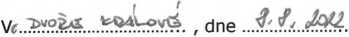 Lesy města ®Dvůr Králové nad Labem s. r. o.
Raisova 2824, 544 01 Dvůr Králové n. L.Tel; 499 622 474 //IČ: 275 5$884 • DIČ: CZ27553884ProdávajícíLesy města Dvůr Králové nad Labem s.r.o.
Bc. Petr Kupský
jednatel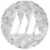 PŘÍLOHA č. 1KE KUPNÍ SMLOUVĚ Č. 2022/III.Q/109Specifikace dříví:SM (JD) III. tř. jak.	kvalita A/B/C - min. tl. čepu 13 cm b.k., max. tl. čela 51 cm b.k. (resp. 55 cm s k.u oddenkových kusů),	délka 4 a 5 m	s nadměrkem 2%, dříví čerstvé, zdravé, rovné, dobře odvětvené, bezzabarveníSM (JD) III. tř. jak.	kvalita KH -	min. tl. čepu 13 cm b.k., max. tl. čela 51 cm b.k. (resp. 55 cm s k.u oddenkových kusů),	délka 4 a 5 m	s nadměrkem 2%, dříví zdravé, rovné, dobře odvětvené, s opadávajícíkůrou, tolerance zabarvení po obvodu kmene v šířce do 3 cmSM (JD) III. tř. jak. kvalita D - min. tl. čepu 13 cm b.k., max. tl. čela 51 cm b.k. (resp. 55 cm s k. u oddenkových kusů), délka 4 a 5 m s nadměrkem 2%, dříví dobře odvětvené, bez výsušných trhlin znemožňujících pilařské zpracování, tolerance zabarvení a tvrdé hniloby do 2/3 plochy čela (čepu)PR (přesílené) - dříví, které průměrem čela nevyhovuje technologiím následného zpracováníoddenkové dříví s průměrem čepu < 40 cm a průměrem čela > 60 cm s k.oddenkové dříví s průměrem čepu > 40 cm a průměrem čela > 55 cm s k.ostatní dříví s průměrem čela > 51 cm b.k.NE (nestandard) - dříví, které neodpovídá kvalitě sortimentu SM (JD) III. A/B/C/D/KH třídy jakosti, dříví, které neodpovídá způsobem provedení (výrobou) výše uvedeným technickým podmínkám a dále dříví s obsahem plastových štítků a kamenekov - dříví s obsahem kovupovolena příměs dřeviny JD do 10% smluvního objemudodávka kulatiny v celých délkách není možnávýřezy délky 4 m (5 m) s nadměrkem 3 cm (4 cm) a méně budou převzaty jako výřezy délky 3 m (4 m)výřezy délky 5 m s nadměrkem 30 cm a vyšším budou převzaty jako dříví kvality Ddříví musí být dodáno ve stavu, ve kterém je možné ho zatřídit do kvalit, v opačném případě bude zatříděno do kvality D, jedná se zejména o zablácená čela a čepyostatní parametry kvality jsou posuzovány dle Doporučených pravidel pro měření a třídění dříví v České republice platnými od 1. 1. 2008.PŘÍLOHA č. 2KE KUPNÍ SMLOUVĚ Č. 2022/III.Q/109Ceník pro nákup kulatiny na pilu Javořice, a.s.:Ceny jsou uvedeny bez DPH v paritě EXW Dvůr Králové nad Labem> JAVOŘICEJawřice, a.s., Ptenský Dvorek 100
798 43 Pleni, Česká republikaIČO- 63492202, DIČ: CZ63492202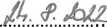 Dodatek č. 1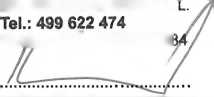 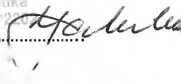 KE KUPNÍ SMLOUVĚ C. 2022/III.Q/109Smluvní strany:Lesy města Dvůr Králové nad Labem s.r.o.sídlo: Raisova 2824, Dvůr Králové nad Labem, okres Trutnov, PSČ 544 01IČ: 27553884zapsaná v obchodním rejstříku vedeném Krajským soudem v Hradci Králové, oddíl C, vložka 25764 zastoupená: Bc. Petrem Kupským, jednatelemDIČ: CZ27553884 „bankovní spojení: Československá obchodní banka, a.s.číslo účtu: 226038589/0300telefon: 605 746 276, e-mail: kupskv@lesvdvur.czdále jen prodávající na straně jedné,Javořice, a.s.sídlo: Ptenský Dvorek 100, Ptení, okres Prostějov, PSČ 798 43IČ: 63492202zapsaná v obchodním rejstříku vedeném Krajským soudem v Brně, oddíl B, vložka 1825zastoupená: Ing. Romanem Jakubcem, na základě pověření ze dne 30.3.2016DIČ: CZ63492202bankovní spojení: Komerční banka, a.s.číslo účtu: 19-2132300207/0100telefon: 739 539 902, fax: 582 319 207, e-mail: roman.iakubec@pila-iavorice.czdále jen kupující na straně druhé,uzavřely níže uvedeného dne, měsíce a roku tentododatek č. 1 ke kupní smlouvě č. 2022/III.Q/109Tímto dodatkem se přidává do odstavce IV. malus (srážka z kupní ceny dříví), bod 4.4 - V období platnosti tohoto dodatku bude účtovat kupující prodávajícímu malus za dodané dříví kvality A/B/C ... xxx- Kč/m3, za dodané dříví kvality KH/D/PR ... xxx,- Kč/m3. Malus nebude účtován u dříví nestandard (NE) a dříví s kovem.Pro účtování výše uvedeného malusu bude u osových dodávek rozhodující datum a čas průjezdu vrátnicí pily Javořice, u vagónových dodávek bude rozhodující datum podání vagónu ČD k přepravě.Dodatek má platnost od 8.8.2022 do 30.9.2022.Ostatní ujednání smlouvy zůstávají beze změn.V Ptenském Dvorku, dne 8.8.2022Dvůr Králové nad Labem s. r. o.Raisova 2824, 544 01 Dvůr Králové n.IČ: 275 53 884 ■ DIČ: CZ275538IProdávajícíLesy města Dvůr Králové nad Labem s.r.o. Bc. Petr Kupský jednatelKupní ceny SM (smrkového) dříví v Kč/m3Kupní ceny SM (smrkového) dříví v Kč/m3Kupní ceny SM (smrkového) dříví v Kč/m3Kupní ceny SM (smrkového) dříví v Kč/m3Kupní ceny SM (smrkového) dříví v Kč/m3Kupní ceny SM (smrkového) dříví v Kč/m3Kupní ceny SM (smrkového) dříví v Kč/m3Kupní ceny SM (smrkového) dříví v Kč/m3kvalitaInterval ( cm )Interval ( cm )Interval ( cm )Interval ( cm )Interval ( cm )Interval ( cm )Interval ( cm )kvalita13 - 14čep15 - 19 čep - STP20 - 24STP25 - 29STP30 - 39 STP40 - 44STP45 +STPA/B/CxxxxxxxxxxxxxxxxxxxxxKHxxxxxxxxxxxxxxxxxxxxxDxxxxxxxxxxxxxxxxxxxxxPRxxxxxxxxxxxxxxxxxxxxxNE + kovxxxxxxxxxxxxxxxxxxxxxKupní ceny JD (jedlového) dříví v Kč/m3Kupní ceny JD (jedlového) dříví v Kč/m3Kupní ceny JD (jedlového) dříví v Kč/m3Kupní ceny JD (jedlového) dříví v Kč/m3Kupní ceny JD (jedlového) dříví v Kč/m3Kupní ceny JD (jedlového) dříví v Kč/m3Kupní ceny JD (jedlového) dříví v Kč/m3Kupní ceny JD (jedlového) dříví v Kč/m3kvalitaInterval ( cm )Interval ( cm )Interval ( cm )Interval ( cm )Interval ( cm )Interval ( cm )Interval ( cm )kvalita13 - 14 čep15 - 19 čep - STP20 - 24STP25 - 29 STP30 - 39STP40 - 44 STP45 +STPA/B/CxxxxxxxxxxxxxxxxxxxxxKHxxxxxxxxxxxxxxxxxxxxxDxxxxxxxxxxxxxxxxxxxxxPRxxxxxxxxxxxxxxxxxxxxxNE + kovxxxxxxxxxxxxxxxxxxxxx